Лэпбук по правилам дорожного движения.Селезнева Е. А.Лэпбук – новая форма организации образовательной деятельности для развития познавательной активности детей и развития самостоятельности. Актуальность:-Актуальность данного пособия обусловлена статистикой свидетельствующей о росте детского дорожно-транспортного травматизма.-Важно не только оберегать ребенка от опасности, но и готовить его к встрече с возможными трудностями, формировать представление о наиболее опасных ситуациях, о необходимости соблюдения мер предосторожности, а так же прививать навыки безопасного поведения.-Необходимо отметить, что в ДТП погибают дети дошкольного возраста в силу психофизиологических особенностей и негативного примера взрослых.Пояснительная записка:Дидактическое пособие лэпбук «Правила дорожного движения» предназначено для детей среднего и старшего дошкольного возраста, если содержание лэпбука пополнять и усложнять. В старшем дошкольном возрасте дети уже могут вместе с взрослыми участвовать в сборе материала: анализировать, сортировать информацию.Данное пособие является средством развивающего обучения, предполагает использование современных технологий: технологии организации коллективной творческой деятельности, коммутативных технологий, технологии проектной деятельности, игровых технологий.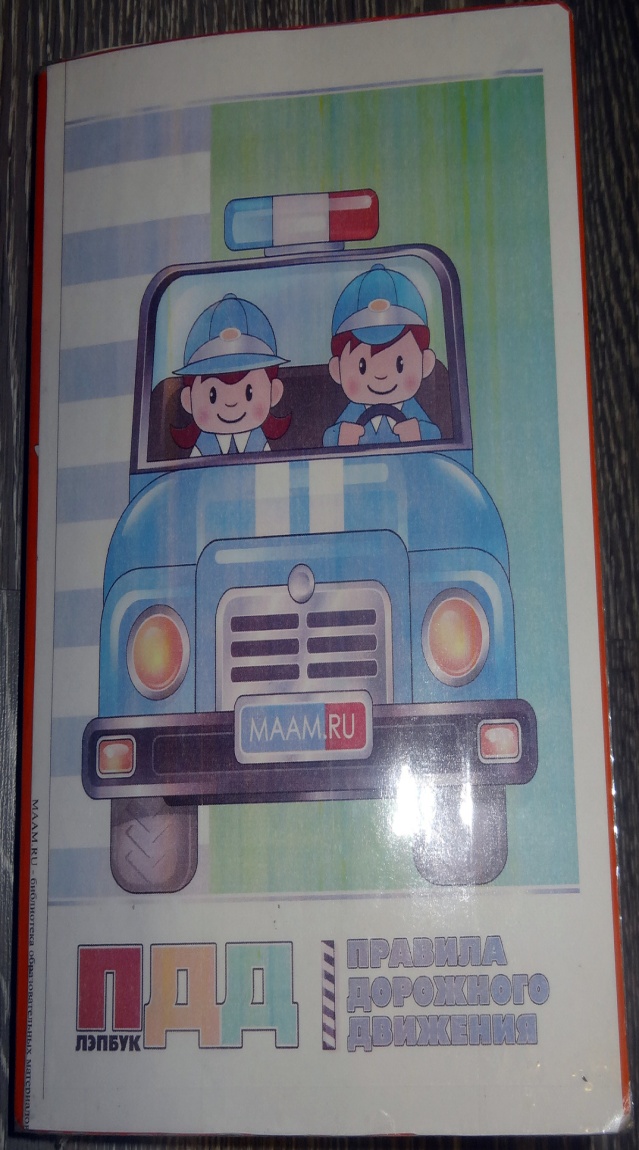 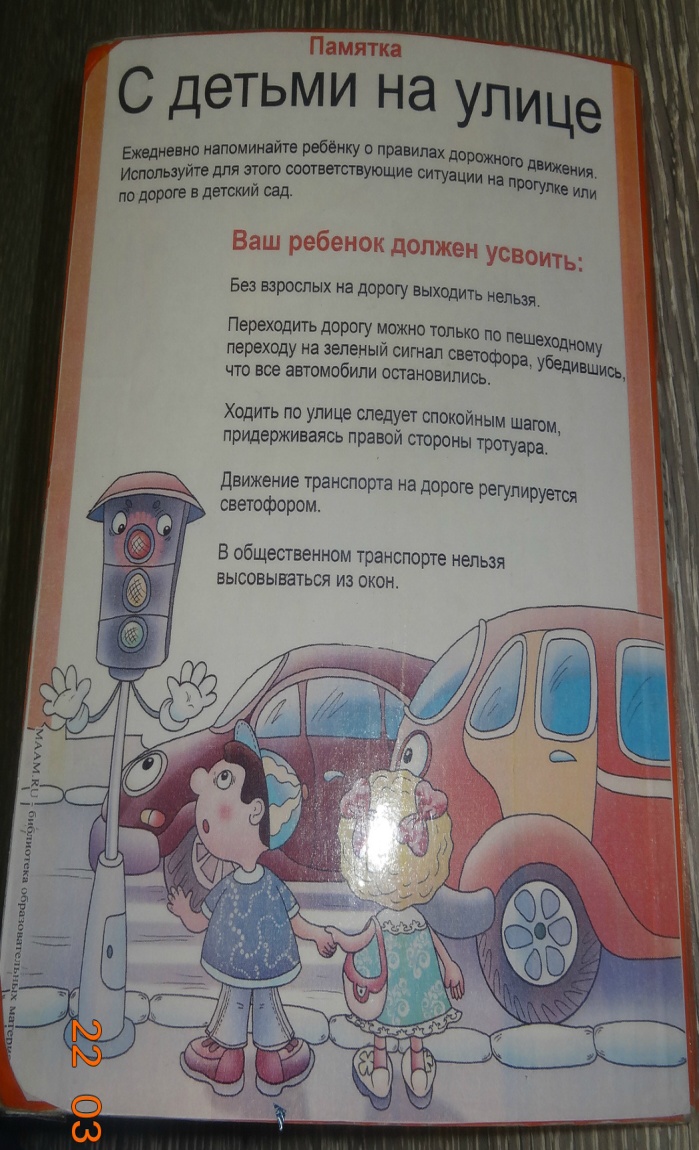 Цель:-Формировать систему знаний, умений и навыков детей по правилам дорожного движения.Задачи:Образовательные:- Познакомить детей с правилами дорожного движения, строением улицы и дорожными знаками, предназначенными для водителей и пешеходов;- Научить детей предвидеть опасное событие, уметь по возможности его избегать, а при необходимости действовать;Развивающие:- Развивать осторожность, внимательность, самостоятельность, ответственность и осмотрительность на дороге;- Стимулировать познавательную активность, способствовать развитию коммуникативных навыков;Речевые:- Способствовать развитию речи детей, пополнению активного и пассивного словаря детей.- Развивать связную речь;Воспитательные:- Воспитывать навыки личной безопасности и чувство самосохранения;- Воспитывать чувство ответственности.В лэпбуке собраны материалы о ПДД для развивающих занятий с детьми дошкольного возраста.В него входит 17 развивающих заданий:1. Кармашек «Стихи».2. Кармашек «Раскраски» (постоянно обновляется).3. Кармашек «Кроссворд» (постоянно обновляется).4. «Загадки» (в виде колес машины).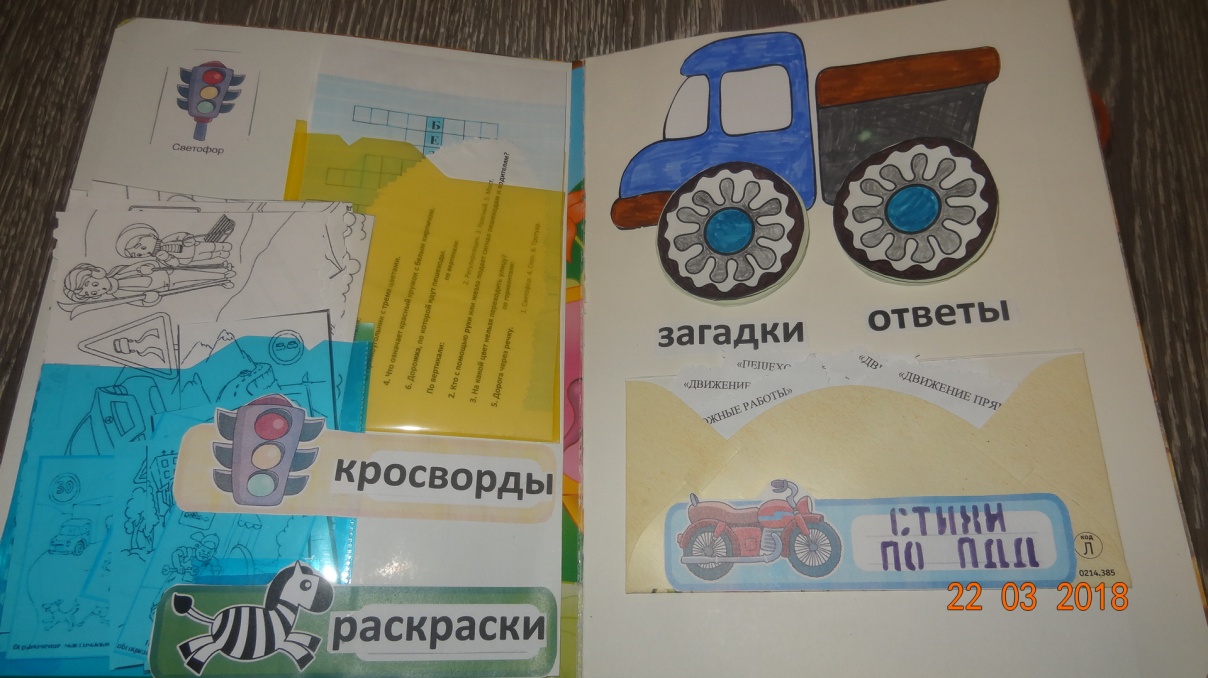 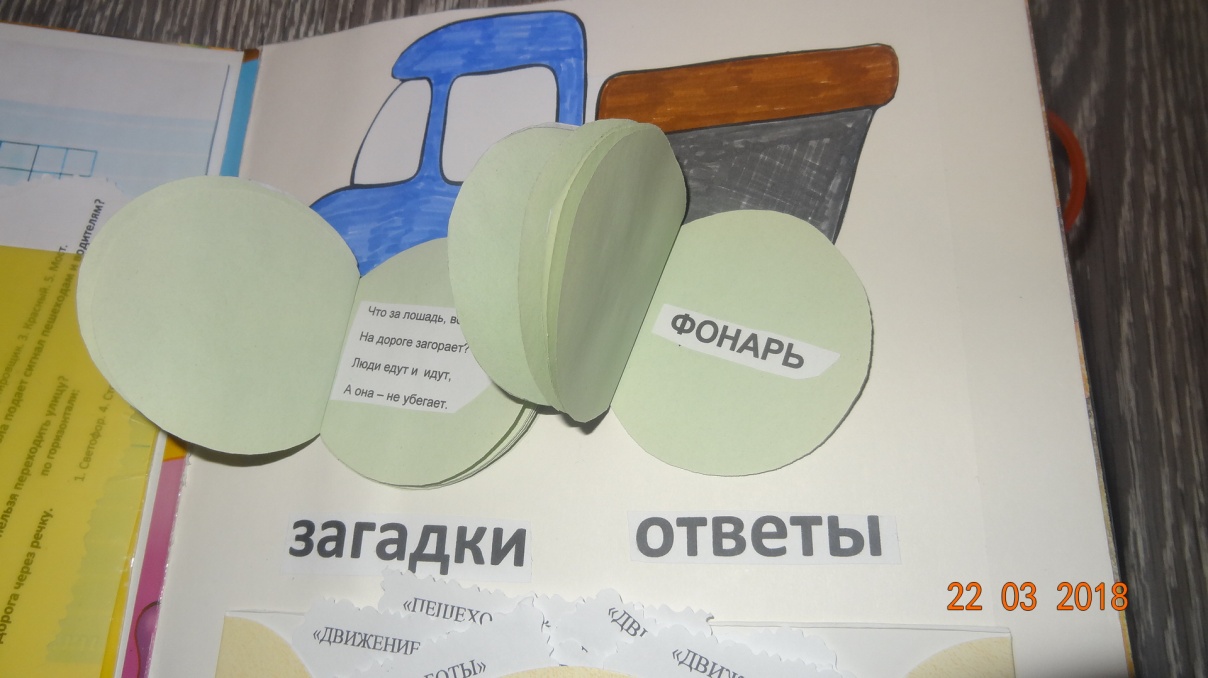  5. ПДД в картинках.6. Кармашек марки машин в картинках.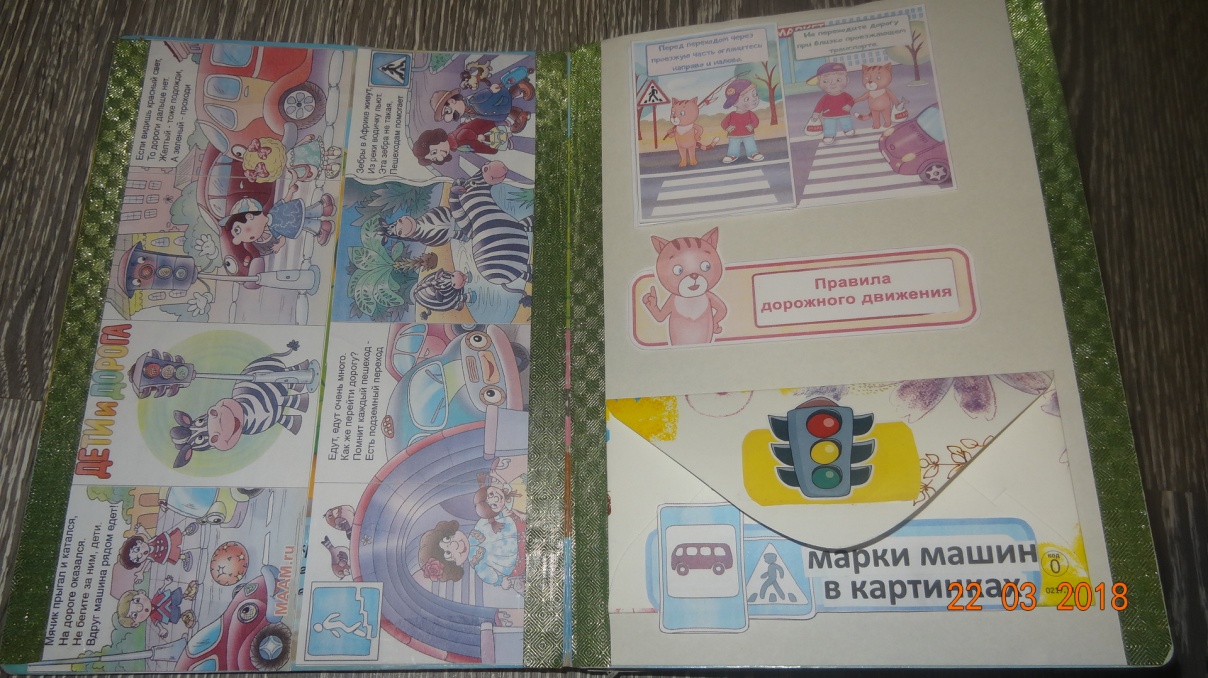 7. Открывающиеся полоски «Продолжи пословицу».8. Кармашек «Советы светофора».9.Кармашек игра по ПДД «Ассоциации».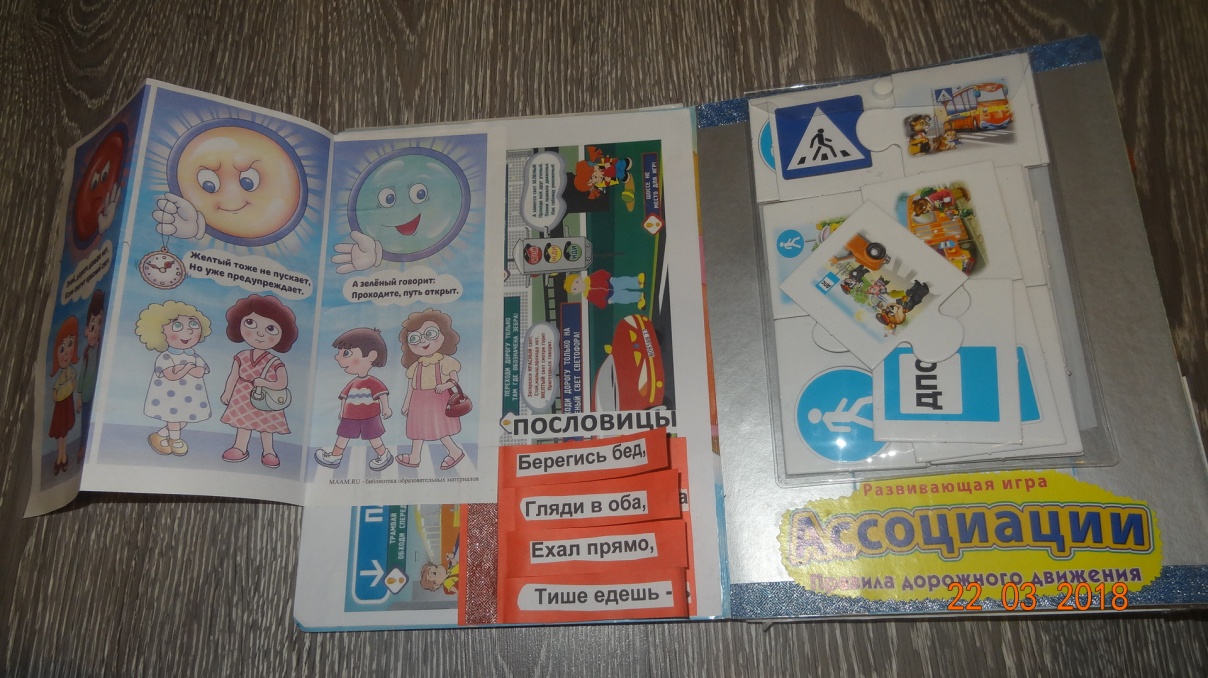  10. Кармашки, которые можно крутить « Знаки и транспорт».11. Игра по ПДД « Помоги зайке».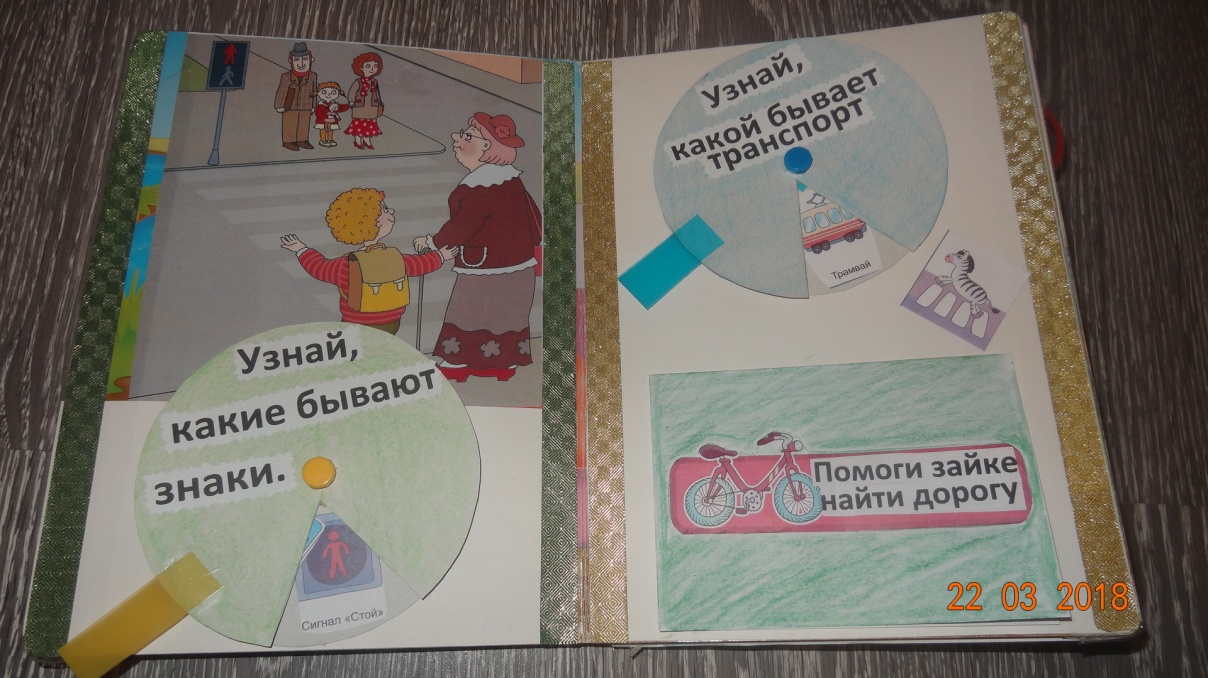 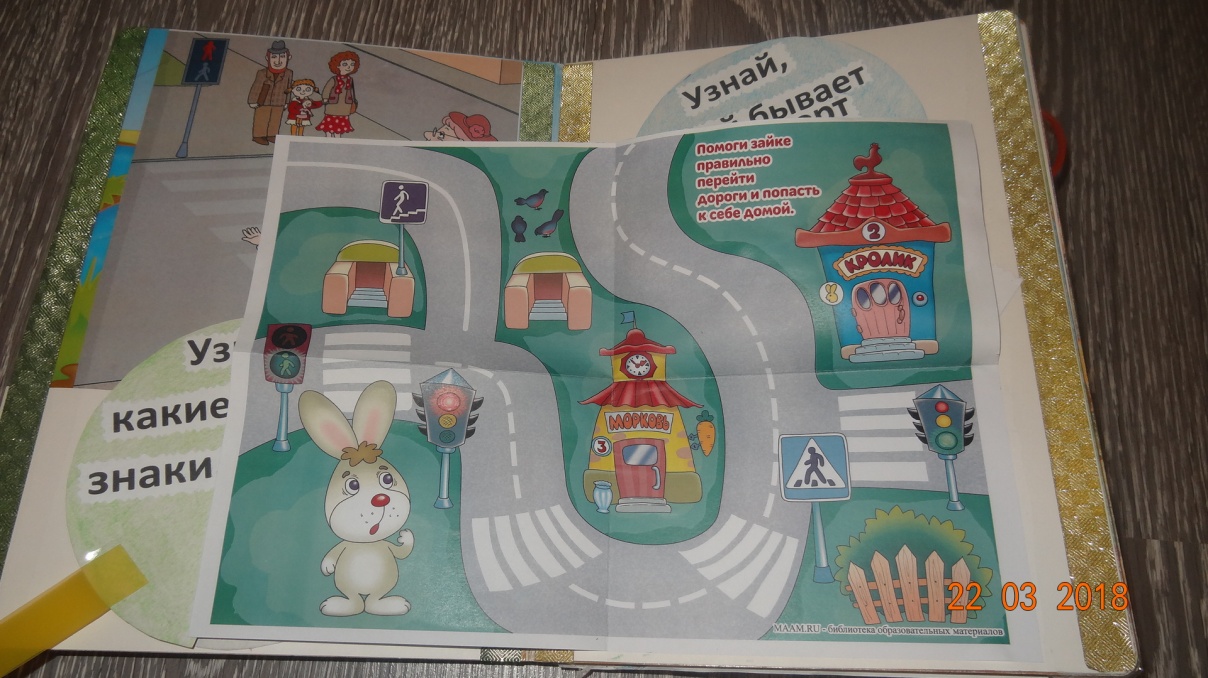  12. Кармашек «Задания в картинках» (постоянно обновляются).13. Многоуровневая книжка «Предупреждающие знаки».14. Кармашек «Пазлы».15.Книшка-малышка «Стихи по ПДД».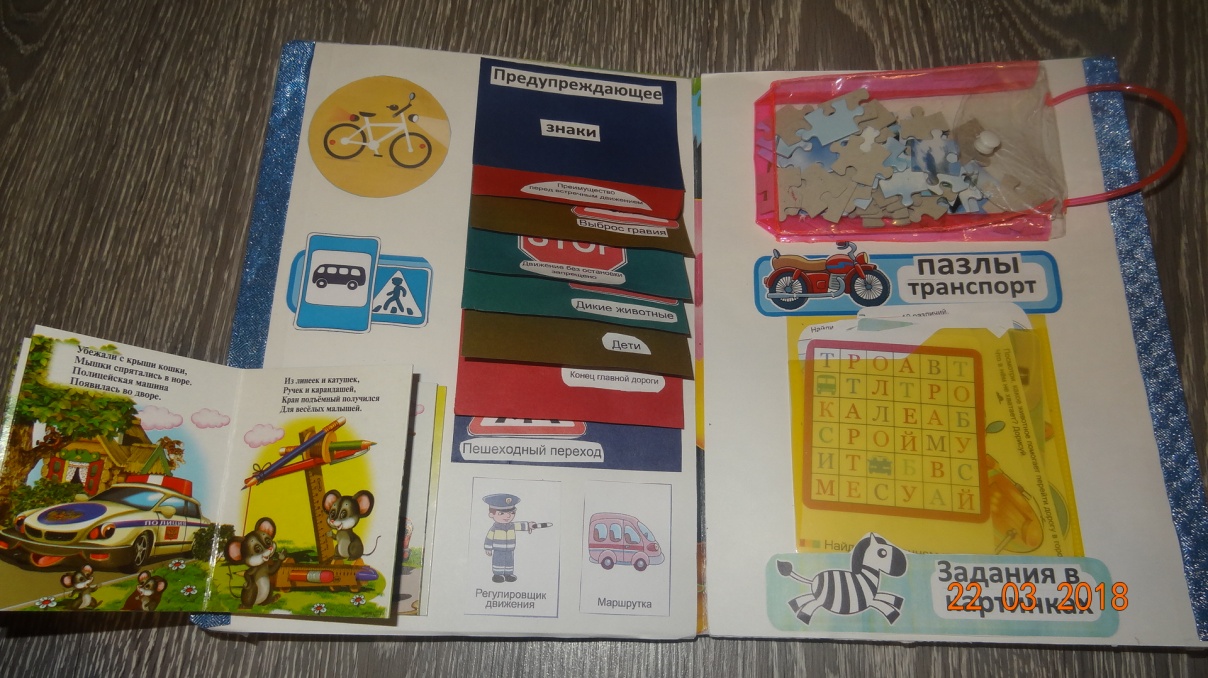 16. Кармашек «Задания и  игры по ПДД»  (можно обновлять).17.  Кармашек  игра - ходилка «Специальная техника».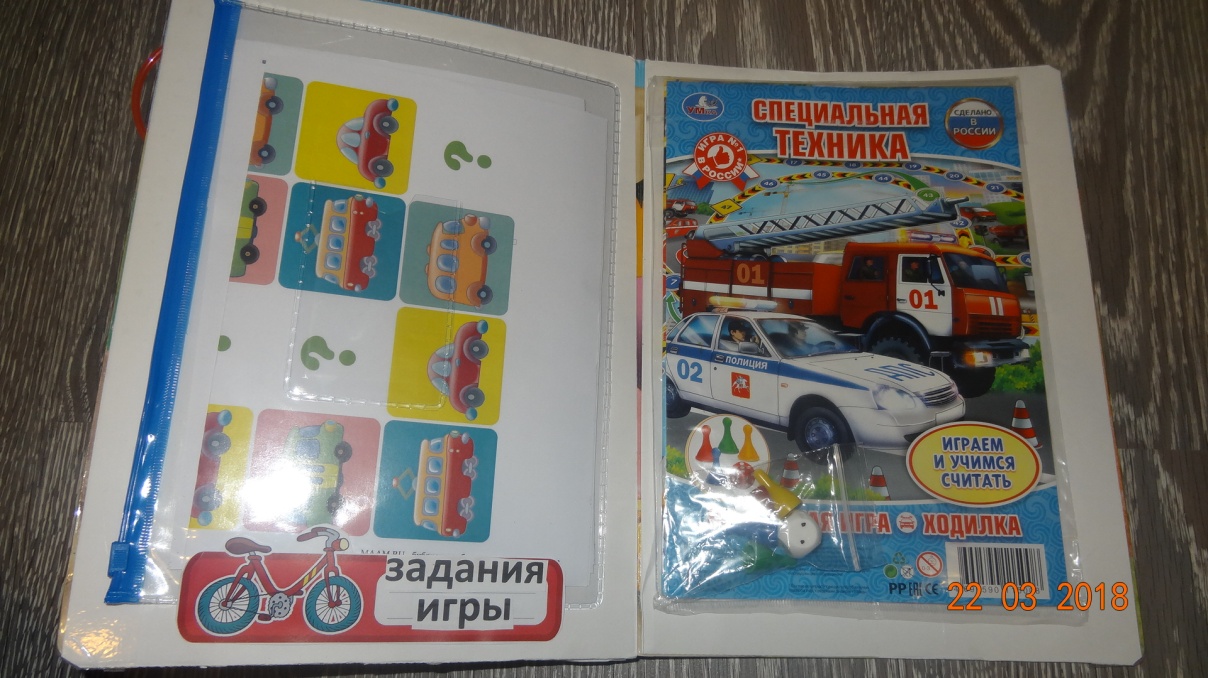 